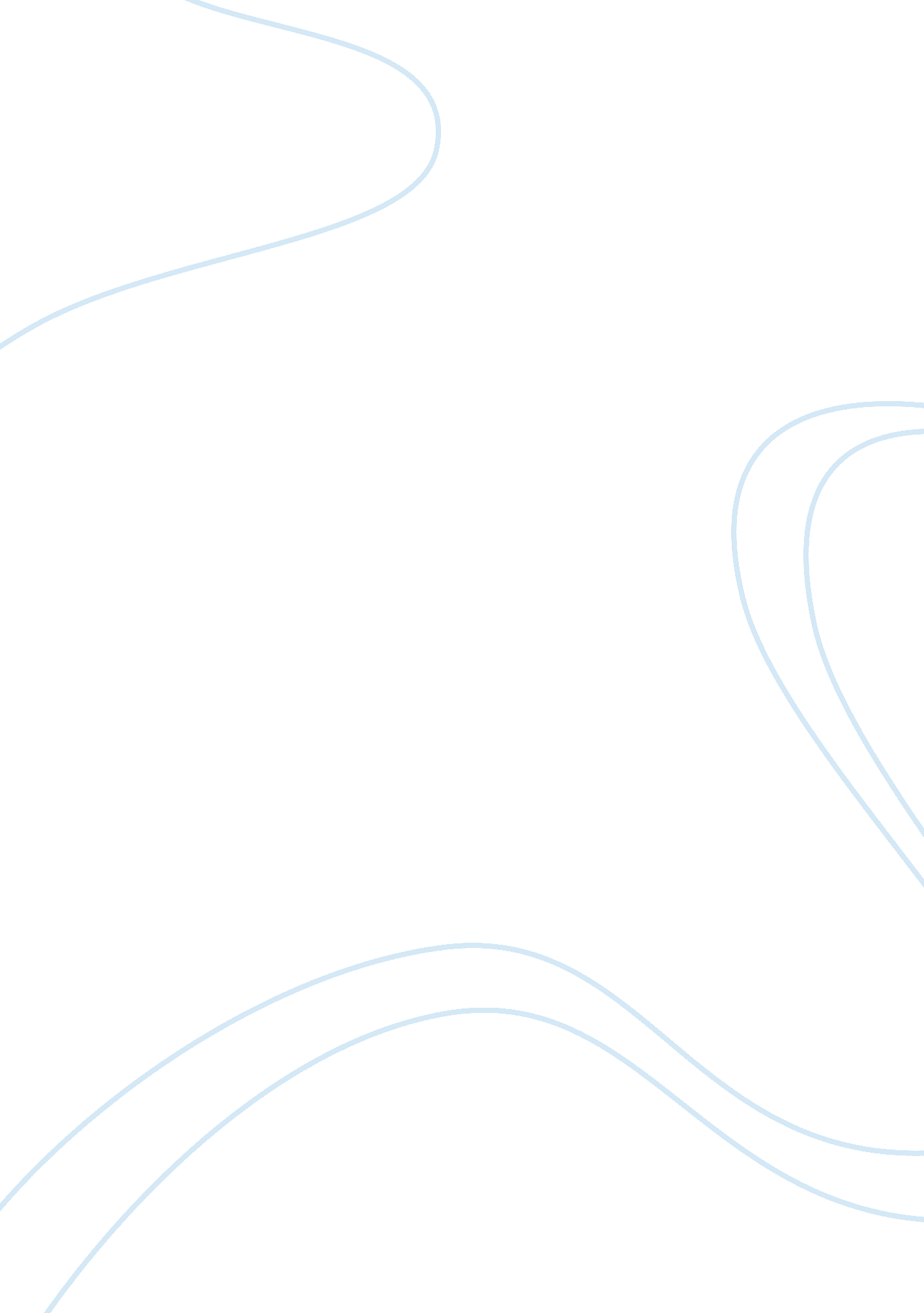 Procrastination is the thief of time essay sample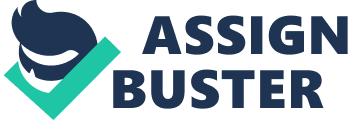 It has been said,” Never put off for tomorrow what you can do today”. Yet there are many people who have the habit of postponing things. Such people do not realize the dangers of delaying. Work does not disappear if we postpone it. One day or the other it has to be done. The more we postpone it, the more work piles up. Finally we have no choice but to tackle it. Then the amount of work seems too much. We then have to work for long hours under great strain and tension. Finally we do it hurriedly and in a careless manner. Again, when some work is delayed, the time which would have been profitably used is wasted. Time wasted is time lost forever. Hence procrastination, that is the habit of postponing things, is rightly called the thief of time. Sometimes a very heavy price has to be paid for delaying things. The person who delays insuring his house will regret it when the house is gutted by a sudden fire. Delay in the treatment of a disease may make it worse, and may even result in death. . The student who goes on postponing studies will need to burn the midnight ioil for last minute preparations. There are other proverbs conveying similar meanings. Thus we say : ” Time and tide wait for no man” and “ Stitch in time saves nine” . All these proverbs warn us against the dangers of delay in actions, and stress the importance of timely action and punctuality. 